Czy można zatrzymać czas?  Przemyślenia dzieci / dla poprawienia humoru/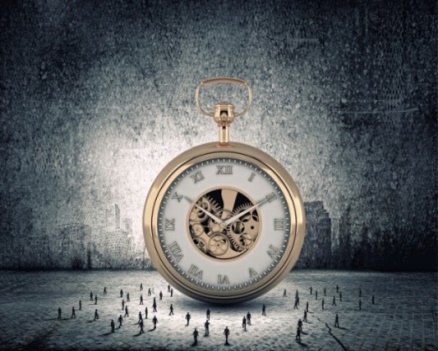 Ponieważ kończy się rok szkolny, wakacje za progiem, mam dla Was, ku inspiracji, garść przemyśleń dzieci w wieku 6 – 8 lat n/t: Czy można zatrzymać czas. Czas ma na drugie imię zegar.Czas to coś bez czego nie było świata. A może byłby, lecz nie byłoby porządku.Czas jest nam potrzebny, aby wiedzieć jak długo piec kotlety, jeśli robimy je po raz pierwszy, bo później to już mamy wyczucie czasu :-).Czas powstał w wyniku obserwacji przyrody.Czas, to coś czego się nie widzi, ale naprawdę płynie. Czujemy to mózgiem.Nie możemy zatrzymać czasu, on ciągle płynie, w jedną stronę. Nawet jak się zatrzymamy bez ruchu to i tak inni się ruszają i tak widzimy następstwo czasu. W każdym teraz ktoś się rodzi i ktoś umiera.Ludzie chcą zatrzymać czas, bo chcą zatrzymać chwilę. Lecz zatrzymaliby całe życie.Czas ma swoją rzekę i rzeka ma swój czas. Nie rozumiem tej logiki.Był taki czas kiedyś, że nie było wszystkiego. Nie było też czasu.Ludzie zabijają czas. Robią wszystko aby on nie istniał.Czasu nie da się zatrzymać. Można go spowolnić udając się na orbitę okołoziemską. Tam gdzie przyciąganie jest mniejsze.Być może kiedyś ludzie wymyślą wehikuł czasu. Choć dziś wydaje się to niemożliwe, tak jak kiedyś niemożliwy był samochód. Złote myśli o czasie – na poważnie                                                                                Mam nadzieję, że w niedługim czasie znowu się zobaczymy!!!Bezpiecznych wakacji!!!                                                                                              R.P.-MałżMówię do chwili
zatrzymaj się,
jesteś zbyt piękna aby odejść.[ Johann Wolfgang von Goethe ]Współczesnego człowieka niszczy pośpiech. Nigdy się nie zatrzymuje. A przecież tajemnicą szczęścia jest umieć czasem przystanąć.[ Michel Quoist ] Czas przemija, wypowiedziane słowo pozostaje.[ Lew Tołstoj ]Ludzie myślą czasem jak zabić czas, a to czas ich zabija.[ Alphinse Allias ]Nad stracony czas nic bardziej nie boli.[ Michał Anioł ]Czas goi wszelkie rany.
Czas zawsze prawdę ujawni.
Najlepszym nauczycielem jest czas.[ Menander ]Kto nie szanuje swojego czasu, nie szanuje sam siebie.[ Irina Griekowa ]Czas jest najlepszym nauczycielem,
ale nieczęsto ma dobrych uczniów.[ Francois Mauriac ]Czas wszystko odkryje, czas złym jest powiernikiem.[ Juliusz Słowacki ]Czas się nie śpieszy - to my nie nadążamy.[ Lew Tołstoj ]Dużo ludzi nie wie, co z czasem robić.
Czas nie ma z ludźmi tego kłopotu.[ Magdalena Samozwaniec ]Nie otrzymujemy krótkiego życia, lecz je takim czynimy.
Nie brakuje nam czasu, lecz trwonimy go.[ Seneka ]Z naprawdę wielkich, posiadamy tylko jednego wroga - czas.[ Joseph Conrad ]Czas omija miejsca, które wspominamy.[ Stanisława Fleszarowa-Muskat ]Dzwonek budzika: czas do ciebie telefonuje.[ Gomez de la Serna ]Czas przynosi radę. Należy oczekiwać jej cierpliwie.
Bywa, że trzeba zawierzyć chwili.[ Friedrich Schiller ]